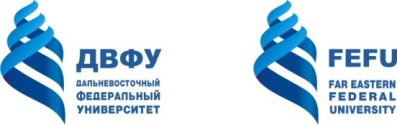 МИНИСТЕРСТВО ОБРАЗОВАНИЯ И НАУКИ РОССИЙСКОЙ ФЕДЕРАЦИИФедеральное государственное автономное образовательное учреждение высшего образования«Дальневосточный федеральный университет»(ДВФУ)Инженерная школа РАБОЧАЯ ПРОГРАММА УЧЕБНОЙ ДИСЦИПЛИНЫМетодология научных исследований в строительствеНаправление подготовки 08.04.01 «Техника и технологии строительства»магистерская программа «Морские гидротехнические сооружения и сооружения водных путей»Форма подготовки очнаякурс 1 семестр 2лекции 18 час.практические занятия не предусмотренылабораторные работы не предусмотреныв том числе с использованием МАО лек. 0 /пр. 0 /лаб. 0 час.всего часов аудиторной нагрузки 18 час.в том числе с использованием МАО 0 час.самостоятельная работа 54 час.в том числе на подготовку к экзамену 0 час.контрольные работы не предусмотреныкурсовая работа / курсовой проект не предусмотренызачет 2 семестрэкзамен не предусмотреныРабочая программа составлена в соответствии с требованиями образовательного стандарта, самостоятельно устанавливаемого ДВФУ по направлению подготовки 08.04.01 Строительство, утвержденного приказом ректора от 07.07.2015 № 12-13-1282Рабочая программа обсуждена на заседании кафедры Механики и математического моделирования, протокол № 10 от «24» июня 2018 г.Заведующий кафедрой к.т.н., доцент Бочарова А.А.Составитель к.т.н., профессор Любимова О.Н. I. Рабочая программа пересмотрена на заседании кафедры: 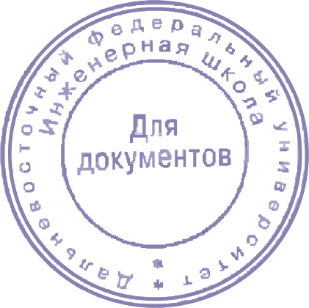 Протокол от «24» июня 2018 г.  № 10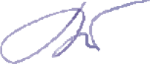 Заведующий кафедрой _______________________   Бочарова А.А.                                                          (подпись)                             (И.О. Фамилия)II. Рабочая программа пересмотрена на заседании кафедры: Протокол от «_____»  _________________ 20___  г.  № ______Заведующий кафедрой _______________________   __________________                                                          (подпись)                             (И.О. Фамилия)Аннотация ДИСЦИПЛИНЫ«Методология научных исследований в строительстве»Дисциплина «Методология научных исследований в строительстве» предназначена для студентов, обучающихся по направлению подготовки 08.04.01 Строительство, магистерская программа «Морские гидротехнические сооружения и сооружения водных путей».Дисциплина входит в базовую часть блока 1 Дисциплины (модули) учебного плана (индекс Б1.Б.2). Общая трудоемкость дисциплины составляет 2 зачетные единицы, 72 часа, в том числе: 18 часов лекций, 54 часа самостоятельной работы. Форма контроля – зачет. Дисциплина реализуется на 1 курсе во 2 семестре.Студенты для изучения и понимания основных положений дисциплины «Методология научных исследований в строительстве» должны усвоить следующие дисциплины и разделы фундаментальных наук: «Философские проблемы науки и техники», «Информационные технологии в строительстве»; «Физика», раздел: «Физические основы молекулярной физики и термодинамики»; «Высшая математика», раздел: «Дифференциальное и интегральное исчисления»; «Тепломассообмен»; «Сопротивление материалов»; «Строительные материалы». Целью дисциплины «Методология научных исследований в строительстве» является: приобретение студентами систематических знаний в области строительных наук, систему методологических принципов и подходов к научному исследованию и системному решению задач строительной деятельности.Задачи дисциплины:1. Сформировать представления об организационных структурах научно-технической и инновационной деятельности в строительстве;2. Ознакомить с формами организации научно-исследовательских работ коллективов научных организаций;3. Раскрыть специфику научного познания и сформировать философский подход к методологии познавательной деятельности;4. Показать основные направления технической и инновационной деятельности Российской Федерации и за рубежом;5. Ознакомить со способами работы с научно-технической информацией; 6. Сформировать представления об основах системного анализа и системного подхода.Для успешного изучения дисциплины «Методология научных исследований в строительстве» у обучающихся должны быть сформированы следующие предварительные компетенции:ОК-4 – способность использовать основы правовых знаний в различных сферах жизнедеятельности;ОК -7 - способность к самоорганизации и самообразованию;ОПК-1 - способность использовать основные законы естественнонаучных дисциплин в профессиональной деятельности, применять методы математического анализа и математического (компьютерного) моделирования, теоретического и экспериментального исследования;ОПК-8 - умение использовать нормативные правовые документы в профессиональной деятельности.В результате изучения данной дисциплины у обучающихся  формируются следующие общекультурные, общепрофессиональные и профессиональные компетенции Проведение занятий с применением методов активного/ интерактивного обучения учебным планом не предусмотрено.содержание теоретической части курсаРаздел 1. Цель, задачи и основные направления государственной политики в области развития науки и технологий. Инновационная и научно-техническая деятельность (4 часа)Тема 1. Государственная политика РФ в области науки и технологий (2 часа)Понятие науки, роль науки в развитии общества. Организация научной деятельности в РФ. Программы государственной поддержки развития науки, инновационной деятельности и предпринимательства.Тема 2. Инновационная и научно-техническая деятельность. Особенности НИОКР в области теплогазоснабжения, водоснабжения и водоотведения (2 часа).Приоритетные направления науки и техники (ПН). Критические технологии (КТ). Проблемы водоподготовки, очистки выбросов предприятий и их связь с экологическим проблемами с ПН и КТ. Состав инновационного процесса. Раздел 2. Метод и методология (6 часов)Тема 3. Определение метода и методологии (1 час). Функции метода. Различия теории и метода. Классификация методов.Тема 4. Основные понятия и логика научного исследования (1 час).Логика научного исследования, понятийный аппарат, проблема, противоречие, актуальность, объект и предмет исследования, гипотеза, цели, задачи, научная новизна.Тема 5. Особенности составления аналитических обзоров при проведении исследовательских работ, технико-экономических и экологических обоснований инвестиционных проектов (2 часа).Составление аналитических обзоров. Постановка задачи исследования. Теоретическая и практическая значимость исследования. Особенности обоснования инвестиционных проектов при строительстве и реконструкции систем теплогазоснабжения, водоснабжения и водоотведения. Тема 6. Общенаучные методы и приемы исследования (2 часа)Методы эмпирического исследования. Методы теоретического познания. Общелогические методы и приемы исследования.Раздел 3. Развитие системных представлений (6 часов)Тема 7. Основы системного анализа (2 часа).Определение и назначение системного анализа. Признаки системности. Возникновение и развитие системных представлений. Виды системного анализа. Принципы системного анализа. Основные категории системного анализа. Методологические подходы в системном анализе. Структура системного анализа.Системные законы и их роль в аналитической деятельности. Тема 8. Синергетика (2 часа)Синергетические понятия: "порядок", "хаос", "нелинейность", "неопределенность", "нестабильность", "диссипативные структуры", "бифуркация" и др. Имитационные методы как способ описания самоорганизованных систем. Тема 9. Способы фиксации и защиты объектов интеллектуальной собственности(2 часа).Понятие интеллектуальной собственности. Международная патентная система. Объекты изобретений. Новизна изобретения. Понятие изобретательского уровня. Особенности понятия полезной модели. Новизна полезной модели.Структура и содержание практической части курсаПрактические и семинарские занятия учебным планом не предусмотрены.III. УЧЕБНО-МЕТОДИЧЕСКОЕ обеспечение самостоятельной работы ОБУЧАЮЩИХСЯУчебно-методическое обеспечение самостоятельной работы обучающихся по дисциплине «Методология научных исследований строительстве» представлено в приложении 1 и включает следующие разделы:план-график выполнения самостоятельной работы по дисциплине, в том числе примерные нормы времени на выполнение по каждому заданию;характеристика заданий для самостоятельной работы обучающихся и методические рекомендации по их выполнению;требования к представлению и оформлению результатов самостоятельной работы;критерии оценки выполнения самостоятельной работы.IV. контроль достижения целей курсаПри проведении текущей и промежуточной аттестации для студентов-инвалидов и лиц с ограниченными возможностями здоровья обеспечивается соблюдение следующих общих требований:- пользование необходимыми обучающимся инвалидам техническими средствами при прохождении текущей и промежуточной итоговой аттестации с учетом их индивидуальных особенностей;- обеспечение возможности беспрепятственного доступа обучающихся инвалидов в аудитории, туалетные и другие помещения, а также их пребывания в указанных помещениях (наличие пандусов, поручней, расширенных дверных проемов, лифтов, при отсутствии лифтов аудитория должна располагаться на первом этаже, наличие специальных кресел и других приспособлений).- форма проведения текущей и промежуточной аттестации для студентов-инвалидов и лиц с ограниченными возможностями здоровья устанавливается с учетом индивидуальных психофизических особенностей (устно, письменно на бумажном носителе, письменно на компьютере, в форме тестирования и т.п.).	Контрольные вопросы, методические материалы, определяющие процедуры оценивания знаний, умений и навыков и (или) опыта деятельности, а также критерии и показатели, необходимые для оценки знаний, умений, навыков и характеризующие этапы формирования компетенций в процессе освоения образовательной программы, представлены в Приложении 2.Вопросы к экзамену1. Новые знания. Виды исследований.2. Особенности проведения НИОКР в инвестиционно-строительной сфере и сфере водоснабжения и водоотведения  3. Государственная политика Российской Федерации в области развития науки и технологий 4. Коммерческое и некоммерческое управление научно-техническими и инновационными проектами5. Частно-государственное партнерство в инновационной деятельности. 6. Инновационный процесс как основа прогресса 7. Основные направления технической н инновационной деятельности Российской Федерации и за рубежом8. Научно-технические проблемы водоподготовки, их связь с экологическим проблемами, с приоритетными направлениями науки и критическими технологиями9. Переработка и представления информации с помощью информационно-коммуникационных технологий.10. Основные российские и зарубежные журналы в области теплогазоснабжения.11. Правила обработки информации и ее представления. 12. Структура отчета по НИОКР13. Структура диссертации и автореферата14. Правила оформления научно-исследовательских отчетов, ГОСТ 7.32-2001. 15. Определение терминов «методология научных исследований» и «метод в научных исследованиях» .16. Основная функция метода 17. Основные различия теории и метода 18. Классификация методов познания19. Многоуровневая концепция методологического знания. 20. Диалектический метод познания21. Законы формальной логики22. Классификация методов исследования 23. Методы эмпирического исследования24. Методы теоретического познания. Формализация и аксиоматический метод25. Методы теоретического познания. Гипотетико-дедуктивный метод.26. Методы теоретического познания. Восхождение от абстрактного к конкретному27. Общие логические методы и приемы исследования. Анализ и синтез.28. Общие логические методы и приемы исследования. Абстрагирование. Обобщение. Идеализация.29. Общие логические методы и приемы исследования. Индукция Аналогия30. Моделирование как метод исследования 31. Вероятностно-статистические методы исследования 32. Определение и назначение системного анализа 33. Возникновение и развитие системных представлений.34. Структура системы. Признаки системности35. Классификация систем36. Архитектура системы 37. Процессы познания и системность 38. Основные компоненты системных исследований 39. Этапы системного анализа.40. Динамические модели системы.41. Синергетика как теория развития открытых систем42. Критерии патентоспособности43. Виды патентов 44. Правила составления и подачи заявки на изобретение 45. Цели патентного поиска 46. Научно-технические проблемы водоподготовки в системах водоснабжения и теплоснабжения, их связь с экологическим проблемами, с приоритетным направлениями науки и критическими технологиями.47. Состав инновационного процесса48. Научная организация и гигиена умственного труда49. Формы и методы организации научного коллектива50. Имитационные методы как способ описания самоорганизованных систем. V. СПИСОК УЧЕБНОЙ ЛИТЕРАТУРЫ И ИНФОРМАЦИОННО-МЕТОДИЧЕСКОЕ ОБЕСПЕЧЕНИЕ ДИСЦИПЛИНЫОсновная литература1.	Горелов Н. А., Круглов Д. В. Методология научных исследований: учебник. М.: Юрайт, 2014. 290 с. Режим доступа: http://books.academic.ru/book.nsf/61021970/2.	Кузнецов И.Н. Основы научных исследований: учеб. пособие. 4-е изд. М.: Дашков и К, 2018. 284 с. Режим доступа: http://znanium.com/catalog/product/4150643.	Шкляр М. Ф .Основы научных исследований: учеб. пособие., 2-е изд. М: Изд-во: Дашков и К°, 2018. 208 с. Режим доступа: http://znanium.com/catalog/product/340857Дополнительная литература1. Антонов А.В. Системный анализ. 4-е изд., перераб. и доп. — М. : ИНФРА-М, 2017. — 366 с. [Электронный ресурс] Режим доступа: http://znanium.com/catalog/product/5445912. Корнев Г.Н., Яковлев В.Б. Системный анализ - М.:ИЦ РИОР, НИЦ ИНФРА-М, 2016. - 308 с.: [Электронный ресурс] Режим доступа: http://znanium.com/catalog/product/5387153. Лапаева М.Г. Методология научных исследований [Электронный ресурс]: учебное пособие/ Лапаева М.Г., Лапаев С.П.— Электрон. текстовые данные.— Оренбург: Оренбургский государственный университет, ЭБС АСВ, 2017.— 249 c.— Режим доступа: http://www.iprbookshop.ru/78787.htmlНормативно-правовые материалы1. ГОСТ Р 15.011-96. Патентные исследования. Содержание и порядок проведения. http://docs.cntd.ru/document/gost-r-15-011-962. ГОСТ 7.32-2001 СИБИД Отчет о научно-исследовательской работе. Структура и правила оформления. http://docs.cntd.ru/document/gost-7-32-2001-sibid3. Международный стандарт ИСО 9000-1. Общее руководство качеством и стандарты по обеспечению качества.Перечень ресурсов информационно-телекоммуникационной сети «Интернет»Высшая аттестационная комиссия Министерства образования и науки Российской Федерации http://vak.ed.gov.ruФедеральная служба по интеллектуальной собственности, патентам и товарным знакам http://www.fips.ru.Нормативно-правовая база научно-технической и инновационной деятельности http://www.sci-innov.ru/law/Все для студента https://www.twirpx.com/Научная библиотека ДВФУ http://lib.dvfu.ru:8080/search/query?theme=FEFUТехническая информация (строительство, автомобилестроение, индустрия) https://www.rehau.com/ru-ru7. Информационная система «Единое окно доступа к образовательным ресурсам» http://window.edu.ru/8. Российская государственная библиотека https://www.rsl.ru/9. Государственная публичная научно-техническая библиотека России http://www.gpntb.ru/10. Научной электронной библиотеки http://elibrary.ru/11. Информационная система по теплоснабжению http://www.rosteplo.ru/12. Нормативная документация, литература по САПР, AutoCAD   http://dwg.ru/dnl/VII. мАТЕРИАЛЬНО-ТЕХНИЧЕСКОЕ ОБЕСПЕЧЕНИЕ ДИСЦИПЛИНЫЗанятия проводятся в аудиториях, имеющих следующее оборудование.В целях обеспечения специальных условий обучения инвалидов и лиц с ограниченными возможностями здоровья в ДВФУ все здания оборудованы пандусами, лифтами, подъемниками, специализированными местами, оснащенными туалетными комнатами, табличками информационно-навигационной поддержки.Приложение 1МИНИСТЕРСТВО ОБРАЗОВАНИЯ И НАУКИ РОССИЙСКОЙ ФЕДЕРАЦИИФедеральное государственное автономное образовательное учреждение высшего образования«Дальневосточный федеральный университет»(ДВФУ)ИНЖЕНЕРНАЯ ШколА УЧЕБНО-МЕТОДИЧЕСКОЕ обеспечение самостоятельной работы ОБУЧАЮЩИХСЯпо дисциплине «Методология научных исследований в строительстве»Направление подготовки 08.04.01 «Строительство»магистерская программа«Морские гидротехнические сооружения и сооружения водных путей»Форма подготовки очнаяВладивосток2017План-график выполнения самостоятельной работы по дисциплине«Методология научных исследований в строительстве»2. Характеристика заданий для самостоятельной работы обучающихся и методические рекомендации по их выполнениюЗадание 1. Изучение перспективных направлений исследований в областях теплогазоснабжения, водоснабжения и водоотведения.Магистранты должны изучить самостоятельно перспективные темы научных исследований в области их профессиональной деятельности. Далее им предлагаются конкретные темы исследований. Магистрантам, выполняющим ранее исследовательские работы, предлагаются темы, соответствующие темам их исследований. Для магистрантов, не выполняющих ранее исследовательские работы, тема самостоятельной работы должна соответствовать теме выпускной квалификационной работы.Студент должен обосновать выбор темы, сделать анализ проделанной работы, если часть ее была выполнена ранее, оценить степень готовности работы для практического применения и сформулировать задачи дальнейших теоретических и экспериментальных исследований. Студентдолжен показать, каким перспективным направлениям науки и техники, а также критическим технологиям отвечает выбранная им тема, а также оценить возможную техническую, экономическую, социальную и экологическую значимость исследований. Источники информации для выполнения задания. Данилович Д.А. Российская ассоциация водоснабжения и водоотведения. Технологии очистки городских сточных вод: ретроспектива развития в России и перспективные направления // http://old.raww.ru/files/Danilovich_3.pdf Свободный доступFlotenk. Завод очистных сооружений, композитные изделия. Современные технологии для очистки питьевой воды. Современные технологии подготовки воды для всех сфер теплоэнергетики.//http://www.flotenk.ru/products/vodopodgotovka/?yclid=1480705115912407261Enviro chemie. Исследования и внедрение передовых технологий в очистке сточных вод, а также водоподготовкеhttp://www.envirochemie.ru/innov/Агрико Аква. Песпективные направления водоподготовки. https://yandex.ru/images/search?text=перспективные%20направления%20водоподготовки&stype=image&lr=75&noreask=1&source=wizЗадание 2. Разработка плана выпускной квалификационной работыили специальной научно-исследовательской главы. Обоснование новизны и практической значимости работы. Обозначается объект и предмет исследований. Формулируется гипотеза, цель и задачи исследования, показывается актуальность темы. Делается обоснование научной новизны, практической значимости. Представляется перечень научных журналов, в которых публикуются результаты исследований по проблемам теплогазоснабжения, вентиляции или водоснабжения и водоотведения.Студенты самостоятельно изучают нормативную базу для разработки и реализации инвестиционных проектов в ЖКХ, формулируют последовательность действий при разработке и утверждении проектов нового строительства и реконструкции систем теплоснабжения, водоснабжения и водоотведения, а также делают предварительную оценку технической, экономической, социальной и экологической значимости выпускной квалификационной работы.Задание 3. Синтез модельной задачи для определения концентраций загрязняющих веществ в водных объектах и атмосферном воздухеСтуденты самостоятельно изучают литературные источники и информационные технологии, прогнозирующие качество воздушной и водной среды, представленные в сети ИНТЕРНЕТ (Программные комплексы MIKE, CARDINAL, CE-QUAL-W2, GULFи др). На основе данных, полученных из информационных источников, составляют систему уравнений (уравнения движения, неразрывности и турбулентной диффузии)  выписывают условия однозначности для решения задачи с бесконечно удаленными границами и краевой задачи. Дают общие рекомендации по решению модельной задачи. Источники информации для выполнения заданияЗамай С.С., Якубайлик О.Э. Модели оценки и прогноза загрязнения атмосферы промышленными выбросами в информационно-аналитической системе природоохранных служб крупного города. Учебное пособие. Красноярск, 1998. - 109 с. //http://www.torins.ru/demo/download/Models.pdf Свободный доступБеляев Н.Н., Гунько Е.Ю., Машихина П.Б. Численное моделирование загрязнения воздушной среды на промплощадках// http://eadnurt.diit.edu.ua/jspui/retrieve/21418/6.pdf Свободный доступАлоян А.Е. Моделирование динамики и кинетики газовых примесей и аэрозолей в атмосфере. М.: Наука, 2008. – 415с.// http://www.twirpx.com/file/124647/grant/ Свободный доступОзмидов Р.В. Диффузия примесей в океане Ленинград:Гидромнтноиздат, 1988. – 125с. http://www.razym.ru/naukaobraz/disciplini/himiya/191517-ozmidov-rv-diffuziya-primesey-v-okeane.html Свободный доступ. Задание 4. Проведение патентных исследований по теме выпускной квалификационной работы.Тему патентных исследований студент согласует с руководителем выпускной квалификационной работы. Студенты самостоятельно изучают ГОСТ Р 15.011-96 «Патентные исследования. Содержание и прядок разработки». Для поиска используется информационно- поисковая система ФИПС (http://www1.fips.ru/wps/wcm/connect/content_ru/ru/inform_resources/inform_retrieval_system), к которой имеется доступ с компьютеров ДВФУ.Источники информации для выполнения заданияГОСТ Р 15.011-96 «Патентные исследования. Содержание и прядок разработки»// http://docs.cntd.ru/document/gost-r-15-011-96 Свободный доступ3. Требования к представлению и оформлению результатов самостоятельной работыРезультаты самостоятельной работы должны быть представлены по каждому заданию отдельно. По первому заданию проводится устный опрос; по второму заданию в письменном виде представляется оглавление выпускной квалификационной работы, обоснование новизны и практической значимости; по третьей работе письменное представление модельной задачи и рекомендации по ее реализации, по четвертой задаче результаты патентного поиска и патентных исследований. Работы 2, 3 и 4 должна быть оформлена по стандартам ДВФУ. К четвертому заданию прилагаются результаты патентного поиска.4. Критерии оценки выполнения самостоятельной работыПриложение 2МИНИСТЕРСТВО ОБРАЗОВАНИЯ И НАУКИ РОССИЙСКОЙ ФЕДЕРАЦИИФедеральное государственное автономное образовательное учреждение высшего образования«Дальневосточный федеральный университет»(ДВФУ)инженерная школаФОНД ОЦЕНОЧНЫХ СРЕДСТВ дисциплины «Методология научных исследований строительстве»Направление подготовки – 08.04.01 «Техника и технологии строительства»магистерская программа «Морские гидротехнические сооружения и сооружения водных путей»Форма подготовки очнаяВладивосток 2017Паспорт фонда оценочных средств по дисциплине «Методология научных исследований в строительстве»Вопросы собеседования (раздел 1, тема 1 и тема 2)Тема 1. Государственная политика РФ в области науки и технологий1. Новые знания. Виды исследований.2. Особенности проведения НИОКР в инвестиционно-строительной сфере и сфере водоснабжения и водоотведения.  3. Государственная политика Российской Федерации в области развития науки и технологий 4. Коммерческое и некоммерческое управление научно-техническими и инновационными проектами. 5. Частно-государственное партнерство в инновационной деятельности. 6. Инновационный процесс как основа прогресса 7. Основные направления технической и инновационной деятельности Российской Федерации и за рубежомТема 2. Инновационная и научно-техническая деятельность. Особенности НИОКР в области теплогазоснабжения, водоснабжения и водоотведения.1. Научно-технические проблемы водоподготовки в системах водоснабжения и теплоснабжения, их связь с экологическим проблемами, с приоритетным направлениями науки и критическими технологиями. 3. Состав инновационного процесса. 4. Научная организация и гигиена умственного труда. 5. Формы и методы организации научного коллектива.6. Основные российские и зарубежные журналы в области теплогазоснабжения. 7. Правила обработки информации и ее представления. 8. Структура отчета по НИОКР. 9. Структура диссертации и автореферата. 10. Правила оформления научно-исследовательских отчетов, ГОСТ 7.32-2001. 11. Структура отчета по НИОКР. 12. Структура диссертации и авторефератаВарианты заданий контрольных работКонтрольная работа 1Вариант 11. Определение термина «метод в научных исследованиях»2. Вероятностно-статистические методы исследованияВариант 21. Определение термина «методология научных исследований»2. Моделирование как метод исследованияВариант 31. . Основная функция метода 2. Общие логические методы и приемы исследования. Аналогия. Метод ЭГДА.Вариант 41. Основные различия теории и метода 2. Общие логические методы и приемы исследования.Дедукция, примеры дедуктивного подхода.Вариант 51. . Классификация методов познания2. Общие логические методы и приемы исследования. Индукция, примеры индуктивного подходаВариант 6 1. Многоуровневая концепция методологического знания. 2. Общие логические методы и приемы исследования. Идеализация.Вариант 71. Диалектический метод познания. 2. Общие логические методы и приемы исследования. Абстрагирование.Вариант81. Законы формальной логики. 2. Общие логические методы и приемы исследования. Обобщение.Вариант 91. Основные российские и зарубежные журналы в области  теплогазоснабжения, водоснабжения и водоотведения. 2. Классификация методов исследованияВариант 101. Правила обработки информации и ее представления. 2. Общие логические методы и приемы исследования. Примеры аналитического подхода.Вариант 111. Структура отчета по НИОКР. 2. Методы теоретического познания. Восхождение от абстрактного к конкретномуВариант 121. Структура диссертации и автореферата. 2. Методы теоретического познания. Гипотетико-дедуктивный метод.Вариант 131. Правила оформления научно-исследовательских отчетов, ГОСТ 7.32-2001. 2. Методы теоретического познания. Формализация и аксиоматический методВариант 141. Структура отчета по НИОКР. 2. Методы теоретического познания. Формализация и аксиоматический методВариант 151. Структура диссертации и автореферата2. Методы эмпирического исследования.Контрольная работа 2Вариант 11. Определение и назначение системного анализа 2. Новизна полезной модели.Вариант 21. Возникновение и развитие системных представлений.2. Особенности понятия полезной модели.Вариант 31. Структура системы. 2. Понятие изобретательского уровня.Вариант 41. Признаки системности2. Новизна изобретения.Вариант 51. Классификация систем2. Объекты изобретений.Вариант 61. Архитектура системы 2. Международная патентная система.Вариант 71. Процессы познания и системность 2. Понятие интеллектуальной собственности.Вариант 81. Основные компоненты системных исследований 2. Имитационные методы как способ описания самоорганизованных систем.Вариант 91. Этапы системного анализа.2. Новизна полезной модели.Вариант101. Динамические модели системы.2. Особенности понятия полезной модели.Вариант 111. Синергетика как теория развития открытых систем2. Структура системы.Вариант 121. Синергетические понятия "порядок" и "хаос", 2. Имитационные методы как способ описания самоорганизованных систем. Вариант 131. Синергетическое понятие "нелинейность", 2. Объекты изобретений.Вариант 141. Синергетическое понятие "неопределенность" и "диссипативные структуры".2. Понятие интеллектуальной собственности.Вариант 151. Синергетическое понятие "нестабильность" и "бифуркация".2. Классификация систем.Критерии оценки собеседования (устный ответ)100-85 баллов - если ответ показывает прочные знания основных процессов изучаемой предметной области, отличается глубиной и полнотой раскрытия темы; владение терминологическим аппаратом; умение объяснять сущность, явлений, процессов, событий, делать выводы и обобщения, давать аргументированные ответы, приводить примеры; свободное владение монологической речью, логичность и последовательность ответа; умение приводить примеры современных проблем изучаемой области.85-76 - баллов - ответ, обнаруживающий прочные знания основных процессов изучаемой предметной области, отличается глубиной и полнотой раскрытия темы; владение терминологическим аппаратом; умение объяснять сущность, явлений, процессов, событий, делать выводы и обобщения, давать аргументированные ответы, приводить примеры; свободное владение монологической речью, логичность и последовательность ответа. Однако допускается одна - две неточности в ответе.75-61 - балл - оценивается ответ, свидетельствующий в основном о знании процессов изучаемой предметной области, отличающийся недостаточной глубиной и полнотой раскрытия темы; знанием основных вопросов теории; слабо сформированными навыками анализа явлений, процессов, недостаточным умением давать аргументированные ответы и приводить примеры; недостаточно свободным владением монологической речью, логичностью и последовательностью ответа. Допускается несколько ошибок в содержании ответа; неумение привести пример развития ситуации, провести связь с другими аспектами изучаемой области.60-50 баллов - ответ, обнаруживающий незнание процессовизучаемой предметной области, отличающийся неглубоким раскрытием темы;незнанием основных вопросов теории, несформированными навыками анализа явлений, процессов; неумением давать аргументированные ответы, слабым владением монологической речью, отсутствием логичности ипоследовательности. Допускаются серьезные ошибки в содержании ответа;незнание современной проблематики изучаемой области.Критерии оценки контрольной (письменной) работы100-86 баллов - если ответ показывает глубокое и систематическое знание всего программного материала и структуры конкретного вопроса, а также основного содержания и новаций лекционного курса по сравнению с учебной литературой. Студент демонстрирует отчетливое и свободное владение концептуально-понятийным аппаратом, научным языком и терминологией соответствующей научной области. Знание основной литературы и знакомство с дополнительно рекомендованной литературой. Логически корректное и убедительное изложение ответа.85-76 - баллов - знание узловых проблем программы и основного содержания лекционного курса; умение пользоваться концептуально понятийным аппаратом в процессе анализа основных проблем в рамках данной темы; знание важнейших работ из списка рекомендованной литературы. В целом логически корректное, но не всегда точное и аргументированное изложение ответа.75-61 - балл - фрагментарные, поверхностные знания важнейших разделов программы и содержания лекционного курса; затруднения с использованием научно-понятийного аппарата и терминологии учебной дисциплины; неполное знакомство с рекомендованной литературой; частичные затруднения с выполнением предусмотренных программой заданий; стремление логически определенно и последовательно изложить ответ. 60-50 баллов - незнание, либо отрывочное представление о данной проблеме в рамках учебно-программного материала; неумение использовать понятийный аппарат; отсутствие логической связи в ответе.Вопросы экзаменационных билетов1. Новые знания. Виды исследований.2. Особенности проведения НИОКР в инвестиционно-строительной сфере и сфере водоснабжения и водоотведения  3. Государственная политика Российской Федерации в области развития науки и технологий 4. Коммерческое и некоммерческое управление научно-техническими и инновационными проектами5. Частно-государственное партнерство в инновационной деятельности. 6. Инновационный процесс как основа прогресса 7. Основные направления технической н инновационной деятельности Российской Федерации и за рубежом8. Научно-технические проблемы водоподготовки, их связь с экологическим проблемами, с приоритетным направлениями науки и критическими технологиями9. Переработка и представления информации с помощью информационно-коммуникационных технологий.10. Основные российские и зарубежные журналы в области водоснабжения и водоотведения11. Правила обработки информации и ее представления. 12. Структура отчета по НИОКР13. Структура диссертации и автореферата14. Правила оформления научно-исследовательских отчетов, ГОСТ 7.32-2001. 15. Определение терминов «методология научных исследований» и «метод в научных исследованиях».16. Основная функция метода 17. Основные различия теории и метода 18. Классификация методов познания19. Многоуровневая концепция методологического знания. 20. Диалектический метод познания21. Законы формальной логики22. Классификация методов исследования 23 . Методы эмпирического исследования24. Методы теоретического познания. Формализация и аксиоматический метод25. Методы теоретического познания. Гипотетико-дедуктивный метод.26. Методы теоретического познания. Восхождение от абстрактного к конкретному27. Общие логические методы и приемы исследования. Анализ и синтез.28. Общие логические методы и приемы исследования. Абстрагирование. Обобщение. Идеализация.29. Общие логические методы и приемы исследования. Индукция Аналогия30. Моделирование как метод исследования 31. Вероятностно-статистические методы исследования 32. Определение и назначение системного анализа 33. Возникновение и развитие системных представлений.34. Структура системы. Признаки системности35. Классификация систем36. Архитектура системы 37. Процессы познания и системность 38. Основные компоненты системных исследований 39. Этапы системного анализа.40. Динамические модели системы.41. Синергетика как теория развития открытых систем42. Критерии патентоспособности43. Виды патентов 44. Правила составления и подачи заявки на изобретение 45. Цели патентного поиска 46. Научно-технические проблемы водоподготовки в системах водоснабжения и теплоснабжения, их связь с экологическим проблемами, с приоритетным направлениями науки и критическими технологиями.47. Состав инновационного процесса48. Научная организация и гигиена умственного труда49. Формы и методы организации научного коллектива50. Имитационные методы как способ описания самоорганизованных систем. Критерии выставления оценки студенту на экзамене по дисциплине «Методология научных исследований в строительстве»«СОГЛАСОВАНО»«УТВЕРЖДАЮ»Руководитель ОПЗаведующий кафедрой Механики и математического моделирования,_____________  Беккер А.Т.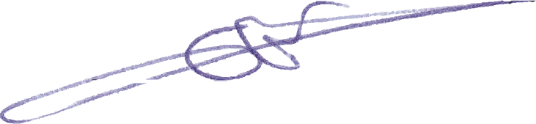 ______________  Бочарова А.А.«24» июня 2018 г.«24» июня 2018 г.Код и формулировка компетенцииЭтапы формирования компетенцииЭтапы формирования компетенции(ОК-3) Готовность к саморазвитию, самореализации, использованию творческого потенциала Знает Роль науки в развитии общества. Состав инновационного процесса. (ОК-3) Готовность к саморазвитию, самореализации, использованию творческого потенциала УмеетОценивать возможность использования полученных знаний для разработки проектов.(ОК-3) Готовность к саморазвитию, самореализации, использованию творческого потенциала ВладеетВладеет знаниями, необходимы для разработки проектов, формировании коллективов, создании мотиваций для успешной работы.(ОК-10) Способность к свободной научной и профессиональной коммуникации в иноязычной средеЗнаетобщенаучные термины в объеме достаточном для работы для профессиональной коммуникации (ОК-10) Способность к свободной научной и профессиональной коммуникации в иноязычной средеУмеетлексически правильно и грамотно, логично и последовательно порождать устные и письменные высказывания в ситуациях межкультурного профессионального общения(ОК-10) Способность к свободной научной и профессиональной коммуникации в иноязычной средеВладеетнавыками подготовленной и неподготовленной устной и письменной речи в ситуациях межкультурного профессионального общения в пределах изученного языкового материала(ОПК-3) Способность использовать на практике навыки и умения в организации научно-исследовательских и научно-производственных работ, в управлении коллективом, влиять на формирование целей команды, оценивать качество результатов деятельности, способность к активной социальной мобильностиЗнает Методы теоретических экспериментальных исследований; основные законы естественнонаучных дисциплин в профессиональной деятельности, методы математического анализа и математического (компьютерного) моделирования, теоретического и экспериментального исследования(ОПК-3) Способность использовать на практике навыки и умения в организации научно-исследовательских и научно-производственных работ, в управлении коллективом, влиять на формирование целей команды, оценивать качество результатов деятельности, способность к активной социальной мобильностиУмеетСинтезировать модели технологических и производственных процессов. Выявить естественнонаучную сущность проблем, возникающих в ходе профессиональной деятельности, привлечь для их решения соответствующий физико-математический аппарат.(ОПК-3) Способность использовать на практике навыки и умения в организации научно-исследовательских и научно-производственных работ, в управлении коллективом, влиять на формирование целей команды, оценивать качество результатов деятельности, способность к активной социальной мобильностиВладеет Компьютерными технологиями САПР для моделирования гидродинамических процессов; методами и средствами сбора, обмена, хранения и обработки информации, навыками работы с компьютером.(ОПК-5) Способность использовать углублённые теоретические и практические знания, часть которых находится на передовом рубеже данной наукиЗнаетНормативную документацию по правилам оформления проектной и научно-исследовательской документации.(ОПК-5) Способность использовать углублённые теоретические и практические знания, часть которых находится на передовом рубеже данной наукиУмеетОформлять проекты и результаты исследований. (ОПК-5) Способность использовать углублённые теоретические и практические знания, часть которых находится на передовом рубеже данной наукиВладеетНавыками представления и защиты проектов и результатов научных исследований.(ОПК-12) Способность оформлять, представлять и докладывать результаты выполненной работыЗнает последовательность повествования, расчета, выделения и определения результатов работы.(ОПК-12) Способность оформлять, представлять и докладывать результаты выполненной работыУмеетлогически мыслить, определить цель и задачи доклада (работы), кратко и достоверно обосновать результаты выполненной работы.(ОПК-12) Способность оформлять, представлять и докладывать результаты выполненной работыВладеет инженерными расчетами, экономически достоверными выкладками, подтверждающими целесообразность и законченность выполненной работы.№ п/пКонтролируемые разделы / темы дисциплиныКоды и этапы формирования компетенций Коды и этапы формирования компетенций Оценочные средства Оценочные средства № п/пКонтролируемые разделы / темы дисциплиныКоды и этапы формирования компетенций Коды и этапы формирования компетенций текущий контрольпромежуточная аттестация1Раздел 1. Цель, задачи и основные направления государственной политики в области развития науки и технологий. Инновационная и научно-техническая деятельность(ОК-3)Знает: Роль науки в развитии общества. Состав инновационного процесса. УО-1, Собеседование Экзамен2Раздел 2. Метод и методология(ОК-1)(ОПК-5)(ОПК-12)(ПК-6)Знает:Общелогические методы исследования. Приоритетные направления науки и техники. Критические технологии. Методы теоретических экспериментальных исследований. Нормативную документацию по правилам оформления проектной и научно-исследовательской документации. Последовательность разработки планов и программ проведения научных исследований и разработок. ПР-2, Письменная контрольная работа Экзамен2Раздел 2. Метод и методология(ОК-1)(ОПК-5)(ОПК-12)(ПК-6)Умеет:Анализировать проблему и синтезировать методы решения проблемы. Синтезировать модели технологических и производственных процессов. Оформлять проекты и результаты  исследований. Составлять программы и планы развития производства и программы научных исследований. Составлять задания для исполнителей.ПР-2, Письменная контрольная работа Экзамен2Раздел 2. Метод и методология(ОК-1)(ОПК-5)(ОПК-12)(ПК-6)Владеет:Законами формальной логики. Компьютерными технологиями для моделирования гидродинамических процессов.Навыками представления и защиты проектов и результатов научных исследований. Методами анализа и обобщения полученных результатовПР-2, Письменная контрольная работа ЭкзаменРаздел 3. Развитие системных представлений (6 часов)(ПК-2) (ПК-6)(ПК-9)Знает:Методы оценки инновационного потенциала  проектов  развития коммунальной инфраструктуры;. Последовательность разработки планов и программ проведения научных исследований и разработок. Международную патентную систему. Объекты изобретений.. Понятие изобретательского уровня.Особенности понятия полезной моделиПР-2, Письменная контрольная работаЭкзаменРаздел 3. Развитие системных представлений (6 часов)(ПК-2) (ПК-6)(ПК-9)Умеет: Делать технико-экономические обоснования инновационных проектов развития коммунальной инфраструктуры.  Составлять программы и планы развития производства и программы научных исследований. Составлять задания для исполнителей. Выполнять патентный поиск и патентные исследованияПР-2, Письменная контрольная работаЭкзаменРаздел 3. Развитие системных представлений (6 часов)(ПК-2) (ПК-6)(ПК-9)Владеет: Владеет методами оценки инновационного потенциала при разработке проектов развития коммунальной инфраструктуры. Владеет методами оценки инновационного потенциала при разработке проектов развития коммунальной инфраструктуры. Способами фиксации и защиты объектов интеллектуальной собственности. Способами фиксации и защиты объектов интеллектуальной собственности.ПР-2, Письменная контрольная работаЭкзаменНаименование оборудованных помещений и помещений для самостоятельной работыПеречень основного оборудованияПриморский край, г. Владивосток, Фрунзенский р-н, Русский Остров, ул. Аякс п., д. 10, корп. Е, Этаж 8, ауд. Е826Мультимедийная аудитория на 43 посадочных мест:Учебная мебель на 43 посадочных мест. Моноблок Lenovo C306G-i34164G500UDK (20 шт), Акустическая система Extron SI 3CT LP (3 шт), врезной интерфейс TLS TAM 201 Standart III, документ-камераAvervision CP355AF, ЖК-панель 47’’ LG M4716CCBA, матричный коммутатор Extron DXP 44 DVI PRO, микрофонная петличная радиосистема Sennheiser EW 122 G3, мультимедийный проектор Mitsubishi EW330U, расширение для контроллера управления Extron IPL T CR48, сетевая видеокамера  Multipix MP-HD718, стойка металлическая для ЖК-дисплея, усилитель мощности Extron XPA 2001-100V, усилитель-распределитель DVI сигнала Extron DVI DA2, цифровой аудиопроцессор Extron DMP 44 LC, экран проекционный ScreenLine Trim White IceДоска ученическая двусторонняя магнитная, для письма мелом и маркером 2 шт.Приморский край, г. Владивосток, Фрунзенский р-н, Русский Остров, ул. Аякс п., д. 10, корп. Е, Этаж 8, ауд. Е810Мультимедийная аудитория на 18 посадочных мест:Учебная мебель на 18 посадочных мест. Экран с электроприводом 236*147 см  Trim  Screen Line; Проектор DLP, 3000 ANSI Lm, WXGA 1280x800, 2000:1  EW330U Mitsubishi; Подсистема специализированных креплений оборудования CORSA-2007 Tuarex; Подсистема видеокоммутации: матричный коммутатор DVI  DXP 44 DVI Pro Extron; удлинитель DVI по витой паре  DVI 201 Tx/Rx Extron; Подсистема аудиокоммутации и звукоусиления; акустическая система для потолочного монтажа SI 3CT LP Extron; цифровой аудиопроцессор  DMP 44 LC Extron; расширение для контроллера управления  IPL T CR48; 3 монитора.Доска ученическая двусторонняя магнитная, для письма мелом и маркером.Приморский край, г. Владивосток, Фрунзенский р-н г. , Русский Остров, ул. Аякс, п, д. 10, кор. A (Лит. П), Этаж 10, каб.A1002Читальный зал естественных и технических наук:Моноблок Lenovo C360G-i34164G500UDK – 58 шт.Интегрированный сенсорный дисплей Polymedia FlipBox  Копир-принтер-цветной сканер в e-mail с 4 лотками Xerox WorkCentre 5330 (WC5330C)Полноцветный копир-принтер-сканер  Xerox  WorkCentre 7530 (WC7530CPS)Рабочие места для людей с ограниченными возможностями здоровья оснащены дисплеями и принтерами Брайля; оборудованы: портативными устройствами для чтения плоскопечатных текстов, сканирующими и читающими машинами видеоувелечителем с возможностью регуляции цветовых спектров; увеличивающими электронными лупами и ультразвуковыми маркировщикамиПриморский край, г. Владивосток, Фрунзенский р-н г. , Русский Остров, ул. Аякс, п, д. 10, кор. A (Лит. П), Этаж 10, каб.A1042Читальный зал периодических изданий:Моноблок Lenovo C360G-i34164G500UDK – 5 шт.Копир-принтер-цветной сканер в e-mail с 4 лотками Xerox WorkCentre 5330 (WC5330CПриморский край, г. Владивосток, Фрунзенский р-н г. , ул. Алеутская, д. 65б, Этаж 2, зл.203Универсальный читальный зал:Многофункциональное устройство (МФУ)Моноблок Lenovo C360G-i34164G500UDKПерсональные системы для читальных залов терминала – 12 шт.Рабочее место для медиа-зала НР dc7700 – 2 шт.Персональные системы для медиа-зала в комплекте - 7 шт.Приморский край, г. Владивосток, Фрунзенский р-н г. , ул. Алеутская, д. 65б, Этаж 3, зл.303Читальный зал редких изданий:Персональные системы для читальных залов терминала- 6шт.Проектор ЭкранПриморский край, г. Владивосток, Фрунзенский р-н г. , ул. Алеутская, д. 65б, Этаж 3, зл.411Зал доступа к электронным ресурсам:Персональные системы для читальных залов терминала – 15 шт.№п/пДата/сроки выполненияВид самостоятельной работыПримерные нормы времени на выполнениеФорма контроля11-4 неделиИзучение перспективных направлений исследований в областях теплогазоснабжения, водоснабжения и водоотведения. 13 часовУстный опрос24-8 неделиРазработка плана выпускной квалификационной работы или специальной научно-исследовательской главы. Обоснование новизны и практической значимости работы15 часовПредставление оглавления выпускной квалификационной работы. Письменное обоснование новизны и практической значимости.39-12 неделиСинтез модельной задачи для определения концентраций загрязняющих веществ в водных объектах и атмосферном воздухе13 часовПисьменное представление модельной задачи. Рекомендации по ее реализации.413-18 неделиПроведение патентных исследований по теме выпускной квалификационной работы. 13 часовРезультаты патентного исследования в письменной форме. Баллы (рейтинговой оценки)Оценка самостоятельной работы  (стандартная)Требования к сформированным компетенциям100-86 баллов«отлично»Оценка «отлично» выставляется студенту, если он глубоко и прочно усвоил материал задания, исчерпывающе, последовательно, четко и логически стройно его излагает.85-76 баллов«хорошо»Оценка «хорошо» выставляется студенту, если он твердо знает материал задания, грамотно и по существу излагает его, не допуская существенных неточностей в ответе на вопрос, правильно применяет теоретические положения при решении практических вопросов и задач, владеет необходимыми навыками и приемами их выполнения.75-61 балл«удовлетворительно»Оценка «удовлетворительно» выставляется студенту, если он имеет знания только основного материала задания , но не усвоил его деталей, допускает неточности, недостаточно правильные формулировки, нарушения логической последовательности в изложении программного материала, испытывает затруднения при выполнении практических работ.60-50 баллов«неудовлетворительно»Оценка «неудовлетворительно» выставляется студенту, который не выполнил задание или выполнил его формально, не понимая сущности представленного материала, допускает существенные ошибки.Код и формулировка компетенцииЭтапы формирования компетенцииЭтапы формирования компетенции(ОК-3) Готовность к саморазвитию, самореализации, использованию творческого потенциалаЗнает Роль науки в развитии общества. Состав инновационного процесса. (ОК-3) Готовность к саморазвитию, самореализации, использованию творческого потенциалаУмеетОценивать возможность использования полученных знаний для разработки проектов.(ОК-3) Готовность к саморазвитию, самореализации, использованию творческого потенциалаВладеетВладеет знаниями, необходимы для разработки проектов, формировании коллективов, создании мотиваций для успешной работы.(ОК-10)Способность к свободной научной и профессиональной коммуникации в иноязычной средеЗнаетобщенаучные термины в объеме достаточном для работы для профессиональной коммуникации(ОК-10)Способность к свободной научной и профессиональной коммуникации в иноязычной средеУмеетлексически правильно и грамотно, логично и последовательно порождать устные и письменные высказывания в ситуациях межкультурного профессионального общения(ОК-10)Способность к свободной научной и профессиональной коммуникации в иноязычной средеВладеетнавыками подготовленной и неподготовленной устной и письменной речи в ситуациях межкультурного профессионального общения в пределах изученного языкового материала(ОПК-3)Способность использовать на практике навыки и умения в организации научно-исследовательских и научно-производственных работ, в управлении коллективом, влиять на формирование целей команды, оценивать качество результатов деятельности, способность к активной социальной мобильностиЗнает Методы теоретических экспериментальных исследований; основные законы естественнонаучных дисциплин в профессиональной деятельности, методы математического анализа и математического (компьютерного) моделирования, теоретического и экспериментального исследования(ОПК-3)Способность использовать на практике навыки и умения в организации научно-исследовательских и научно-производственных работ, в управлении коллективом, влиять на формирование целей команды, оценивать качество результатов деятельности, способность к активной социальной мобильностиУмеетСинтезировать модели технологических и производственных процессов. Выявить естественнонаучную сущность проблем, возникающих в ходе профессиональной деятельности, привлечь для их решения соответствующий физико-математический аппарат.(ОПК-3)Способность использовать на практике навыки и умения в организации научно-исследовательских и научно-производственных работ, в управлении коллективом, влиять на формирование целей команды, оценивать качество результатов деятельности, способность к активной социальной мобильностиВладеет Компьютерными технологиями САПР для моделирования гидродинамических процессов; методами и средствами сбора, обмена, хранения и обработки информации, навыками работы с компьютером.(ОПК-5)Способность использовать углублённые теоретические и практические знания, часть которых находится на передовом рубеже данной наукиЗнаетНормативную документацию по правилам оформления проектной и научно-исследовательской документации.(ОПК-5)Способность использовать углублённые теоретические и практические знания, часть которых находится на передовом рубеже данной наукиУмеетОформлять проекты и результаты  исследований. (ОПК-5)Способность использовать углублённые теоретические и практические знания, часть которых находится на передовом рубеже данной наукиВладеетНавыками представления и защиты проектов и результатов научных исследований.(ОПК-12) Способность оформлять, представлять и докладывать результаты выполненной работыЗнает последовательность повествования, расчета, выделения и определения результатов работы.(ОПК-12) Способность оформлять, представлять и докладывать результаты выполненной работыУмеетлогически мыслить, определить цель и задачи доклада (работы), кратко и достоверно обосновать результаты выполненной работы.(ОПК-12) Способность оформлять, представлять и докладывать результаты выполненной работыВладеет инженерными расчетами, экономически достоверными выкладками, подтверждающими целесообразность и законченность выполненной работы.№ п/пКонтролируемые разделы / темы дисциплиныКоды и этапы формирования компетенций Коды и этапы формирования компетенций Оценочные средства Оценочные средства № п/пКонтролируемые разделы / темы дисциплиныКоды и этапы формирования компетенций Коды и этапы формирования компетенций текущий контрольпромежуточная аттестация1Раздел 1. Цель, задачи и основные направления государственной политики в области развития науки и технологий. Инновационная и научно-техничес-кая деятельность(ОК-3)Знает, умеет, владеетУО-1, Собеседование Экзамен2Раздел 2. Метод и методология(ОК-10)(ОПК-3)  Знает, умеет, владеетПР-2, Письменная контрольная работа ЭкзаменРаздел 3. Развитие системных представлений (ОПК-5)(ОПК-12)Знает, умеет, владеетПР-2, Письменная контрольная работаЭкзаменБаллы (рейтинговой оценки)Оценка экзамена (стандартная)Требования к сформированным компетенциям100-86 баллов«отлично»Оценка «отлично» выставляется студенту, если он глубоко и прочно усвоил программный материал, исчерпывающе, последовательно, четко и логически стройно его излагает, умеет тесно увязывать теорию с практикой, свободно справляется с задачами, вопросами и другими видами применения знаний, причем не затрудняется с ответом при видоизменении заданий, использует в ответе материал монографической литературы, правильно обосновывает принятое решение, владеет разносторонними навыками и приемами выполнения практических задач. 85-76 баллов«хорошо»Оценка «хорошо» выставляется студенту, если он твердо знает материал, грамотно и по существу излагает его, не допуская существенных неточностей в ответе на вопрос, правильно применяет теоретические положения при решении практических вопросов и задач, владеет необходимыми навыками и приемами их выполнения.75-61 балл«удовлетворительно»Оценка «удовлетворительно» выставляется студенту, если он имеет знания только основного материала, но не усвоил его деталей, допускает неточности, недостаточно правильные формулировки, нарушения логической последовательности в изложении материала, испытывает затруднения при выполнении практических работ.60-50 баллов«неудовлетворительно»Оценка «неудовлетворительно» выставляется студенту, который не знает значительной части программного материала, допускает существенные ошибки, неуверенно, с большими затруднениями выполняет практические работы. Как правило, оценка «неудовлетворительно» ставится студентам, которые не могут продолжить обучение без дополнительных занятий по соответствующей дисциплине.